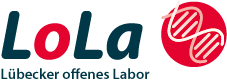 An Frau PD Dr. Bärbel KunzeInst. f. Biologie der UniversitätLoLa – Lübecker offenes Labor			Tel: 0451 / 3101- 4114Ratzeburger Allee 160				Fax: 0451 / 3101- 4104D – 23538 Lübeck				mailto:baerbel.kunze@uni-luebeck.deAnmeldung für einen LoLa - BesuchHerr / Frau / Dr. 1)Name: ________________________	Schule: __________________________Schulanschrift: ______________________________________________________Tel. (privat): ____________________	Fax: ____________________________Tel.-Mob.: ______________________	E-Mail: __________________________	Klasse / Jahrgang: _______________	Profil: ____________________________	Profilgebendes Fach: ________________Semesterthema z. Zeitpunkt des geplanten Besuchs: _________________________Maximale SchülerInnen-Zahl: _______ 	(Die Schülerzahl ist auf 26 begrenzt) 2)Anzahl begleitende Lehrkräfte: ______Gewünschter Termin: ________________	 1. Alternativtermin: _________________	 2. Alternativtermin: _________________Gewünschtes Kursprogramm, s. LoLa-Homepage: http://www.lola.uni-luebeck.de/___________________________________________________________________Die Kurse beginnen um 9:00 Uhr, in Ausnahmefälle um 09:30.  Bitte angeben: _______________ 1) nicht Zutreffendes bitte streichen2) Abweichende max. SchülerInnen-Zahlen:	- Kurse zu den Themen Zellbiologie / Chromosomen / Mikrobiologie: max. 30 SchülerInnen- Kurse mit gentechnisch veränderten Bakterien: max. 16 SchülerInnen